WEEKLY WELL ACTIVITY REPORT18 November 2019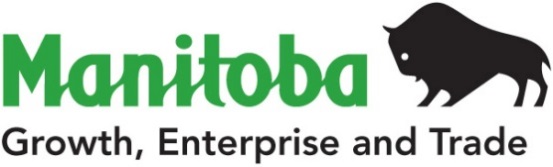 Petroleum Branch360-1395 Ellice Ave, Winnipeg, MB   R3G 3P2T 204-945-6577  F 204-945-0586www.manitoba.caPetroleum Branch360-1395 Ellice Ave, Winnipeg, MB   R3G 3P2T 204-945-6577  F 204-945-0586www.manitoba.caPetroleum Branch360-1395 Ellice Ave, Winnipeg, MB   R3G 3P2T 204-945-6577  F 204-945-0586www.manitoba.caPetroleum Branch360-1395 Ellice Ave, Winnipeg, MB   R3G 3P2T 204-945-6577  F 204-945-0586www.manitoba.caPetroleum Branch360-1395 Ellice Ave, Winnipeg, MB   R3G 3P2T 204-945-6577  F 204-945-0586www.manitoba.caPetroleum Branch360-1395 Ellice Ave, Winnipeg, MB   R3G 3P2T 204-945-6577  F 204-945-0586www.manitoba.caPetroleum Branch360-1395 Ellice Ave, Winnipeg, MB   R3G 3P2T 204-945-6577  F 204-945-0586www.manitoba.caPetroleum Branch360-1395 Ellice Ave, Winnipeg, MB   R3G 3P2T 204-945-6577  F 204-945-0586www.manitoba.caWEEKLY WELL ACTIVITY REPORTWEEKLY WELL ACTIVITY REPORTWEEKLY WELL ACTIVITY REPORTWEEKLY WELL ACTIVITY REPORTWEEKLY WELL ACTIVITY REPORTWEEKLY WELL ACTIVITY REPORTWEEKLY WELL ACTIVITY REPORTWEEKLY WELL ACTIVITY REPORT PETROLEUM INDUSTRY ACTIVITY REPORT PETROLEUM INDUSTRY ACTIVITY REPORT PETROLEUM INDUSTRY ACTIVITY REPORT PETROLEUM INDUSTRY ACTIVITY REPORT PETROLEUM INDUSTRY ACTIVITY REPORT PETROLEUM INDUSTRY ACTIVITY REPORT PETROLEUM INDUSTRY ACTIVITY REPORT PETROLEUM INDUSTRY ACTIVITY REPORT          (January 1/19 – November 18/19)          (January 1/19 – November 18/19)          (January 1/19 – November 18/19)          (January 1/19 – November 18/19)          (January 1/19 – November 18/19)          (January 1/19 – November 18/19)          (January 1/19 – November 18/19)          (January 1/19 – November 18/19)DRILLING ACTIVITYTo November 18/19To November 19/18To November 19/18To November 19/182018 TotalDrilling Licences Issued188240240240290Licences Cancelled1611111113Vertical Wells Drilled1112121213Horizontal Wells Drilled182241241241263Stratigraphic Test Holes Drilled00000Wells Drilled - Total193253253253276No. of Metres Drilled421 771533 181533 181533 181586 264Wells Re-entered00000Wells Being Drilled53330No. of Active Rigs54448Wells Licenced but Not Spudded4747474774Wells Completed as Potential Oil Wells189248248248271Wells Abandoned Dry13333Wells Drilled but Not Completed00000Other Completions32222New Wells on Production2818181133GEOPHYSICAL ACTIVITYGeophysical Programs Licenced21113Licences Cancelled01111Kilometers Licenced 17447474782Kilometers Run205565565566382019201820182018OIL PRICES (Average)$/m3    ($/bbl)$/m3    ($/bbl)$/m3    ($/bbl)$/m3    ($/bbl)Month of September                447.89 (71.17)                507.11 (80.58)                507.11 (80.58)                507.11 (80.58)Month of October                405.35 (64.41)                490.37 (77.92)                490.37 (77.92)                490.37 (77.92)OIL PRODUCTION (M3)2018201720172017Month of August189 804.4193 117.8193 117.8193 117.8Lic. No.: 2969Waskada Unit No. 6 8-12-1-26 (WPM)UWI: 100.08-12-001-26W1.00Status: Abandoned Producer (ABD P)Abandoned Producer: 14-Nov-2019Lic. No.: 3200Waskada Unit No. 6 14-7LAm-1-25 (WPM)UWI: 102.14-07-001-25W1.00Status: Abandoned Producer (ABD P)Abandoned Producer: 14-Nov-2019Lic. No.: 6952TORC Manson A1-7-13-29 (WPM)UWI: 102.01-07-013-29W1.00Status: Abandoned Dry (ABD D)Abandoned Dry: 15-Nov-2019Lic. No.: 8646TORC Manson Prov. HZNTL 8-32-13-28 (WPM)UWI: 100.08-32-013-28W1.00Status: Abandoned Producer (ABD P)Abandoned Producer: 13-Nov-2019Lic. No.: 10026Virden Roselea Unit No. 2 HZNTL A9-5-11-25 (WPM)UWI: 103.09-05-011-25W1.00Status: Capable of Oil Production - Suspended (SUSP COOP)COOP - Suspended: 13-Nov-2019Lic. No.: 10378Tundra North Hargrave DIR 15-17-12-27 (WPM)UWI: 100.15-17-012-27W1.00Status: Abandoned Producer (ABD P)Abandoned Producer: 14-Nov-2019Lic. No.: 10431Tundra North Hargrave DIR 12-23-12-27 (WPM)UWI: 100.12-23-012-27W1.00Status: Abandoned Producer (ABD P)Abandoned Producer: 15-Nov-2019Lic. No.: 10462TORC Miniota DIR 12-27-13-27 (WPM)UWI: 100.12-27-013-27W1.00Status: Abandoned Dry (ABD D)Abandoned Dry: 13-Nov-2019Lic. No.: 10552TORC North Hargrave Prov. DIR 7-11-12-27 (WPM)UWI: 100.07-11-012-27W1.00Status: Abandoned Dry (ABD D)Abandoned Dry: 14-Nov-2019Lic. No.: 11102Tundra North Hargrave DIR 3-24-12-27 (WPM)UWI: 100.03-24-012-27W1.00Status: Abandoned Dry (ABD D)Abandoned Dry: 13-Nov-2019Lic. No.: 11108Waskada Unit No. 8 HZNTL A16-7-2-25 (WPM)UWI: 103.16-07-002-25W1.00 Status: Completing (COMP)Completing: 14-Nov-2019Lic. No.: 11177Corval Daly Sinclair HZNTL C5-27-8-28 (WPM)UWI: 105.05-27-008-28W1.00 Please note revision to Report dated 07-Jan-2019:Drilling Contractor: Precision Drilling – Rig #205Spud Date: 13-Nov-2019K.B. Elevation: 481.35 mSurface Casing: 244.50 mm @ 139.00 m with 7.0 tFinished Drilling: 16-Nov-2019Total Depth: 1632.00 mIntermediate Casing: 139.70 mm @ 1632.00 m with 14.80 tRig Released: 17-Nov-2019Status: Waiting On Service Rig (WOSR)Waiting On Service Rig: 17-Nov-2019Lic. No.: 11178Corval Daly Sinclair HZNTL A6-27-8-28 (WPM)UWI: 103.06-27-008-28W1.00 Finished Drilling: 12-Nov-2019Total Depth: 1637.00 mIntermediate Casing: 139.70 mm @ 1637.00 m with 10.25 tRig Released: 12-Nov-2019Status: Waiting On Service Rig (WOSR)Waiting On Service Rig: 12-Nov-2019Lic. No.: 11217Tundra Daly Sinclair HZNTL A5-3-10-29 (WPM)UWI: 102.05-03-010-29W1.00 Please note revision to Report dated 11-Mar-2019:Drilling Contractor: Ensign Drilling Inc. – Rig #12Spud Date: 16-Nov-2019K.B. Elevation: 528.38 mSurface Casing: 244.50 mm @ 137.00 m with 8.5 tStatus: Drilling Ahead (DR)Drilling Ahead: 18-Nov-2019Lic. No.: 11237North Virden Scallion Unit No. 1 HZNTL A3-3-12-26 (WPM)UWI: 103.03-03-012-26W1.00Status: Completing (COMP)Completing: 14-Nov-2019Lic. No.: 11265Tundra Waskada HZNTL 12-23-1-26 (WPM)UWI: 100.12-23-001-26W1.00 Status: Completing (COMP)Completing: 15-Nov-2019Lic. No.: 11266Sinclair Unit No. 13 Prov. HZNTL A4-4-9-29 (WPM)UWI: 103.04-04-009-29W1.00 Status: Completing (COMP)Completing: 14-Nov-2019Lic. No.: 11268Tundra Waskada HZNTL A16-26-1-25 (WPM)UWI: 102.16-26-001-25W1.00Status: Completing (COMP)Completing: 13-Nov-2019Lic. No.: 11296Sinclair Unit No. 19 Prov. HZNTL A12-4-9-29 (WPM)UWI: 103.12-04-009-29W1.00 Intermediate Casing: 177.80 mm @ 1077.00 m with 18.0 tFinished Drilling: 15-Nov-2019Total Depth: 2496.00 mRig Released: 15-Nov-2019Status: Waiting On Service Rig (WOSR)Waiting On Service Rig: 15-Nov-2019Lic. No.: 11299Melita Pierson HZNTL A5-26-1-28 (WPM)UWI: 102.05-26-001-28W1.00 Spud Date: 12-Nov-2019K.B. Elevation: 459.66 mSurface Casing: 244.50 mm @ 157.00 m with 11.0 tFinished Drilling: 16-Nov-2019Total Depth: 1682.00 mIntermediate Casing: 177.80 @ 1682.00 m with 37.0 tRig Released: 17-Nov-2019Status: Waiting On Service Rig (WOSR)Waiting On Service Rig: 17-Nov-2019Lic. No.: 11308Virden Roselea Unit No. 2 HZNTL A5-31-10-25 (WPM)UWI: 103.05-31-010-25W1.00 - Leg #1UWI: 103.05-31-010-25W1.02 - Leg #2UWI: 103.05-31-010-25W1.00 - Leg #1Spud Date: 17-Nov-2019K.B. Elevation: 447.78 mSurface Casing: 244.50 mm @ 200.00 m with 12.0 tStatus: Drilling Ahead (DR)Drilling Ahead: 18-Nov-2019Lic. No.: 11317Tundra Manson Prov. HZNTL B10-4-13-28 (WPM)UWI: 103.10-04-013-28W1.00 Status: Completing (COMP)Completing: 13-Nov-2019Lic. No.: 11319Corex Virden HZNTL 2-35-11-26 (WPM)UWI: 102.02-35-011-26W1.00 Status: Completing (COMP)Completing: 16-Nov-2019Lic. No.: 11328Corex Virden HZNTL 1-13-11-26 (WPM)UWI: 100.01-13-011-26W1.00 Spud Date: 12-Nov-2019K.B. Elevation: 453.24 mSurface Casing: 244.50 mm @ 197.00 m with 12.0 tIntermediate Casing: 177.80 @ 754.00 m with 11.0 tFinished Drilling: 16-Nov-2019Total Depth: 1968.00 mRig Released: 16-Nov-2019Status: Waiting On Service Rig (WOSR)Waiting On Service Rig: 16-Nov-2019Lic. No.: 11332Tundra Miniota Prov. HZNTL A1-6-13-27 (WPM)UWI: 102.01-06-013-27W1.00Status: Completing (COMP)Completing: 18-Nov-2019Lic. No.: 11340Sinclair Unit No. 1 HZNTL A1-5-8-29 (WPM)UWI: 103.01-05-008-29W1.00 Intermediate Casing: 177.80 @ 1143.00 m with 18.5 tFinished Drilling: 14-Nov-2019Total Depth: 2521.00 mRig Released: 15-Nov-2019Status: Waiting On Service Rig (WOSR)Waiting On Service Rig: 15-Nov-2019Lic. No.: 11341Tundra North Hargrave HZNTL 16-31-12-27 (WPM)UWI: 100.16-31-012-27W1.00 Finished Drilling: 12-Nov-2019Total Depth: 2230.00 mRig Released: 13-Nov-2019Status: Waiting On Service Rig (WOSR)Waiting On Service Rig: 13-Nov-2019Lic. No.: 11343Sinclair Unit No. 3 Prov. HZNTL 4-10-8-29 (WPM)UWI: 102.04-10-008-29W1.00 Spud Date: 15-Nov-2019K.B. Elevation: 528.55 mSurface Casing: 244.50 mm @ 139.50 m with 7.5 tStatus: Drilling Ahead (DR)Drilling Ahead: 18-Nov-2019Lic. No.: 11350Tundra Daly Sinclair Prov. HZNTL C13-36-8-29 (WPM)UWI: 105.13-36-008-29W1.00 Status: Completing (COMP)Completing: 18-Nov-2019Lic. No.: 11354Tundra East McAuley 1-17-15-28 (WPM)UWI: 100.01-17-015-28W1.00Spud Date: 13-Nov-2019K.B. Elevation: 468.94 mSurface Casing: 177.80 mm @ 138.00 m with 9.5 tFinished Drilling: 15-Nov-2019Total Depth: 647.00 mProduction Casing: RunRig Released: 15-Nov-2019Status: Waiting On Service Rig (WOSR)Waiting On Service Rig: 15-Nov-2019Lic. No.: 11356Tundra Whitewater 9-8-3-21 (WPM)UWI: 100.09-08-003-21W1.00Status: Completing (COMP)Completing: 15-Nov-2019Lic. No.: 11357Tundra Virden HZNTL 14-14-9-25 (WPM)UWI: 100.14-14-009-25W1.00 Please note revision to Report dated 04-Nov-2019:Drilling Contractor: Ensign Drilling Inc. – Rig #10Spud Date: 15-Nov-2019K.B. Elevation: 437.23 mSurface Casing: 244.50 mm @ 149.00 m with 8.0 tStatus: Drilling Ahead (DR)Drilling Ahead: 18-Nov-2019Lic. No.: 11360Corval Daly Sinclair SWD A13-22-8-28 (WPM)UWI: 102.13-22-008-28W1.00Spud Date: 18-Nov-2019K.B. Elevation: 492.69 mSurface Casing: 244.50 mm @ 178.50 m with 9.0 tStatus: Drilling Ahead (DR)Drilling Ahead: 18-Nov-2019Lic. No.: 11362Tundra Daly Sinclair HZNTL A4-21-9-29 (WPM)UWI:103.04-21-009-29W1.00Licence Issued: 17-Nov-2019Licensee: Tundra Oil & Gas LimitedMineral Rights: Tundra Oil & Gas LimitedContractor: Ensign Drilling Inc. - Rig# 12Surface Location: 4B-22-9-29Co-ords: 45.00 m N of S of Sec 22         60.00 m E of W of Sec 22Grd Elev: 535.21 mProj. TD: 2359.40 m (Mississippian)Field: Daly SinclairClassification: Non Confidential DevelopmentStatus: Location(LOC)